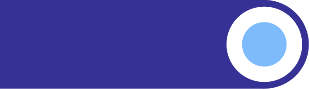 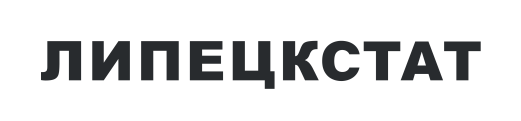 РАСПРЕДЕЛЕНИЕ ПОСТОЯННОГО 
НАСЕЛЕНИЯ ЛИПЕЦКОЙ ОБЛАСТИ 
ПО ПОЛУ При использовании информации ссылка на Липецкстат обязательнаНаселение на начало года, тыс. человекНаселение на начало года, тыс. человекДоля в общей численности населения, %Доля в общей численности населения, %Женщин на 
1000 мужчинмужчиныженщинымужчиныженщиныЖенщин на 
1000 мужчин2010537,2639,8465411912011534,7637,3465411922012531,7634,2465411932013530,0632,2465411932014529,1630,8465411922015528,1629,8465411922016527,5628,6465411912017528,0628,2465411902018525,2625,0465411902019522,7621,3465411892020521,0618,4465411872021516,0612,2465411872022509,9603,8465411842023515,8610,4465411832024511,0605,346541185